### World Rebroadcast Total world self salvation methods of GOD. info@FortuneONE.org 770-377-2106Gods individual Simple solution methods to unify all mortals one final time use of EVOTE.ONE UNIocracy.org  FORTUNEone.ORG $40 Billion USD NGO revolution Equalizer Philantrophists.TheMegaPhysics.org *.Foundation -describes all aspects of HOW and WHY GOD procreated each of you.DueProcessLaw.org -Jan 8, 2024 -Basic total replacement of all Laws worldwide protect WE the People.4Peace.Foundation Dec 13, 2023 -Simple basic GODs methods of WE the people own all assets.FourPeace.org Dec 13, 2023 -self evident WE GODs People are only caregivers caretakers of all.5steps.life *.LIVE Nov 4, 2023 -Basic GODs generator for all mortals to solve prevent any problemAirCraft.TODAY Jan 8, 2023 -Showcase of worlds last general aviation Best solutions worldwide.BankONE.Foundation Dec 19, 2023 -One central bank composed of ONLY Local credit Unions worldwide.BeSmartBeRich.com Sept 23, 2023 -Basic everyone self sustainable forever free of ALL wars + Politics.bidonkeith.com Aug 6, 2023 -Basic trillion USD consulting enterprise umbrella corporation Model.builtbykeith.com Nov 19, 2023 -Original GODs system of BUILDING new world no crime societies.builtbykeith.org Sep 26, 2023 -Ditto. Procreator of GODs new world no crime no politics system.CcwGUARD.org Oct 16, 2023 -Community Crime Watch Guard prevents 95% any crime issue forever.ChildProtectCoalition.com Apr 8, 2023 -Destroys the child predators mostly middle age, elderly males.ChristDomain.org *.com Sep 4, 2023 -Unifies all religious leaders cooperating collective Spiritual Leaders.ClearCollarCrime.com Sep 5, 2023 -Identify destroys the worst criminals cyber terrorists who roam freely.CreatorKEITH.com Aug 16, 2023 -One elder group single universal overseer Guardian Angel protectors.info@creatorkeith.com Business Email Apr 11, 2023     DeadSilent.space Sep 5, 2022 -Describes why 99.5% of mortals are dead silent unable to move forward.DOSJ.ORG Jul 28, 2023 -New single one world Dept of Social Justice of all DOD DOD combined.DueProcessLaw.ORG Jan 8, 2023 -Single New World standard of GODsConstitution.com applied to all.DuncanCLAIM.org Sep 23, 2023 -$500 MILLION USD class action landmark miscarriage of Justice filedCobb County 22-1-3042-68 May 3, 2022 most powerful profitable public scandal of all time RR ROSE.E911.club April 17, 2023 -Emergency 911 universal exchange of reporting any crime enterprises.E911.space April 17, 2023 -Ditto.EarthFirstConcert.com March 1, 2023 -Worldwide Town Hall Forums PeaceSummit2020.com celebrities.EcoWorld.Foundation Dec 11, 2023 -perfected complete 100% comprehensive ECOLOGY GODs way.  WorldEco.Foundation -ditto reverse all climate change same as EcoWorld.*  SaviorKeith.comECRAFT.us May 21, 2023 -New world General Aviation GOD engineered systems fossil free.Ee911.org April 17, 2023 -Peer to Peer electronic Emergency Communications peer to peer answer.EE911.us April 17, 2023 -Ditto at individual level of WHO is WHO of FOIA.ONEElectronicNAPKIN.com Sept 27, 2023 -+2 Billion USD original universal stabilizing all way Comm System.EVOTE.ONE Aug 9, 2023 - Most powerful single GODs answer of WE DECIDE everything.FatherKeith.com Dec 29, 2023 -GOD sent ProphetKeith.com world self saving tech Ministries.  FinalStockMarket.com Apr 2, 2023 -Destroys all public traded stock stick market lucifer systems forever.FindKEITHaWIFE.org. -Nov 7, 2023 - Basic perfected Relationship ReManagement GODs systems.FOIA.ONE Aug 29, 2023 -Single new world GODs database OPEN PUBLIC shared by all.FollowKEITH.ORG - Aug 18, 2023 -Basic WHO was KEITH based on GODs John 10:30 PRUMC.orgfollowkeith.us Aug 8, 2023 -Requirement to followKeith to learn how to be Sovereign forever.FOR-Peace.org Dec 14, 2023 -Self Evident Self Saving for all 8B mortals forever.FortuneONE.org Sept 10, 2023 -New World crime free OVERSEER all governments + Corporations.FourPEACE.org Dec 13, 2023 -Self Evident fast path for 8 billion humans to be only PEACE MAKERS.FORTUNE.PW - Sept 10, 2023. Self Evident Password of unlocking all criminal secrets forever.FreeBUS.US Feb 26, 2023 -All electric free transportation system converts existing methods.FreeBUS.space Feb 26, 2023 -Ditto.FreeNuclear.org Aug 14, 2023 -Powers our new world recommission all nuclear materials.freetrains.us Jul 8, 2023 -Free high speed freight and passenger service worldwide.freetransport.us Dec 20, 2023 -Combination of repurposing all corporate aircraft and yachts.GivingALL.biz March 16, 2023 -Business of giving all of GODs resources back to OUR needs.GivingALL.space March 16, 2023 -Basics of giving everything to those in greatest needs.GivingALL.us March 16, 2023 -Always was about YOUR total Outreach Ministries to all others.GivingPledge.space Jul 31, 2023 -WE control all mega billionaires and MILKanaries forever.GODsAdvocate.space April 9, 2023 -Simple use of GODs original LOVE ALL commandments.GODsAdvocate.us April 9, 2023 -All about US, never ME or THEM again. Always YOU benefit.GODsAdvocate.xyz April 9, 2023 -Advocate ditto.GODsConstitution.com April 30, 2023 -Single new world no crime politics terrorist commandments.GodsCRUSADE.org Nov 29, 2023 -Exact reason why GOD sent KEITH alone to unify all mortals.GODSpeople.online Aug 30, 2023 -Each person always part of GODs +8 Billion People Family.GodsPEOPLE.space April 30, 2023. -Ditto from another GODs angle.GodsUNIVERSE.US. Feb 1, 2024 -Self Evident showcase of WHY each of YOU were procreated.GodsUNIVERSE.Space Feb 1, 2024 -Construction of New World Order managed by each of YOU.GodsUNIVERSITY.Today, *.WORLD, *.INFO Jan 3, 2023 -Perfected GODs plan of Re-Education.HelpInmates.org Oct 16, 2023. -Most massive successful campaign to prevent crime in first place.    gtreyes.com Sep 24, 2022 -Gloria Reyes in Manila requests being your top scientist engineer.ifjc2.com Jun 16, 2023 -I Follow JESUS CHRIST TOO, WHO do you follow or lead?InterPOLICE.live May 31, 2023 -New World InterPolice Replacement DOSJ.org OUR law system.IseeJUSTICE.com Feb 6, 2024 -Who sees Justice and acts with fearless authority to protect others.iseejustice.org Jul 31, 2023 -Ditto from Non Government, non religious viewpoints of reality.IseeSTAND.org Aug 8, 2023 -Original world first to market selfy-stick universal stabilizing patent systemJoyDrive.us May 3, 2023 -Converts ALL vehicles and future to all electric VOICE Command. k911app.com Sept 19, 2023 -Peer to Peer Mobile universal reporting System of GOD + YOU.    k911.space Aug 26, 2022 -ditto. Original GODs e911.mobi year 2010 same universal perfected system.kbitcoins.org Aug 23, 2023 -One new world universal stabilizing Currency. NO bitcoins, forex, scams.keith2022.com Jan 8, 2023 -Original GOD sent Keith Duncan ministries from 63 years ago.KeithAirService.com Oct 13, 2023 -Conversion of ALL corporate aircraft/yachts to 100% humanitarian use.KeithDuncan.org Nov 20, 2023 -Original WHO was KEITH sent by GOD alone to save all humans forever.KeithLAWFIRM.org Jan 5, 2023 -Buys out most world law firms to reverse all LIAR LAWYER profits for US.KeithsRulesOfOrder.com Apr 15, 2023 -Basis of host mediating ANY dispute, business issue worldwide.lasertunnel.com Apr 27, 2023 -100% green new eco mining system to rebuild GODs uniocracy.orgLearnFirstNames.com May 3, 2023 -Basics of WHO is WHO and all other aspects of 1 degree separation.LiberateFILIPinos.org Feb 21, 2024 -Liberates each nation known as Federalism perfected by Keith.LUCIFERAgenda.com Jan 27, 2023 - Basic description of Satanic Demonic LUCIFER mindsets. MANHuntALL.com Aug 21, 2023 -Easy to use manhunt down any violator of OUR human rights.   maryrights.space Expired Jul 22, 2022 -Ministry to return all overseas workers once and forever.MotherEARTHconcert.com Jan 12, 2023 -Music ministry to unify mankind one final time.Motherearthconcert.info expired Jan 12 -Ditto. Ties 100% directly into PEACEsumMIT2020.com series.MountainPower.org Aug 8, 2023 -Consultants extreme for all water powered world of WE the people.NewsONE.Foundation Dec 24, 2024 -Replaces ALL news media with only PBS, NPR worldwide.NewZion2.com Jun 16, 2023 -New Zion2 to rebuild Gods temples of education worldwide.NoUnion.TOP, NoUnion.Space, NoUnion.Foundation - Gods people are ONE UNION forever. ONEBANK.FOUNDATION Dec 19, 2023 -Simple NO fee total control over our Assets forever.OneGODworks.org Dec 14, 2024 -Describes WHY we have only ONE FatherGOD + MotherEarth.OnePress.space, OnePress.Foundation Dec 13, 2022 -We control all news PBS worldwide. PressONE.foundation -ditto PRESS motivates WE THE PEOPLE to take direct command action.PeaceActivist.Foundation Nov 20, 2023 -Final Name of WHO WE always were. Led by Keith Duncan +  PeaceAvist.foundation Nov 19, 2023 -Name of WHO are WE the PEOPLE Peace Activists forever.PeaceAVIST.org Nov 19, 2023 -Ditto self evident replicated enforced integrity everyone by contracts.Peacesummit2020.com Sep 27, 2023 -Easy host mediated your community resolve any issue.    Peacesummit2022.com  Expired. Dec 23, 2022 -Current year 2022 ditto.PEACEsummit2023.com. OCT 23, 2023 -Prophesied survival of each of Gods +8 billion children.PhoneCradle.org Aug 8, 2023 -Original first to market universal stabilizer for all humankind.ProfitKeith.com Nov 5, 2023 -Everyone deserves to get paid FIRST, never again last slave traded.ProfitShareHolders.com Aug 21, 2023 -most fundamental HOW YOU share 1st profits forever.ProphetKeith.com May 29, 2023 -basic description of WHY GOD sent keith alone to unify all of you.ReINVESTall.com Feb 17, 2023 -Basic destruction of all corporate executives at bank and stock levels.ReManAdate.ORG  Jun 27, 2023 -How to find best permanent lifetime partner equality spouse forever.saintkeith.com Sep 12, 2023 -WHo was Keith Brent duncan IID FOIA.one 1-19580815-1 Left behind.saviorkeith.com Nov 28, 2023 -WHO was KEITH, WHO are YOU? is most asked question of all time..SDRUGS.org  Jan 2, 2023 -GODs fast path methods of reversing ANY addiction known to man forever.SkyLift.us May 8, 2023 -Simple metaphysics to eliminate almost all fossil fuel transfer of weight.SmartBreaker.us Jul 15, 2023 -Saves 10 to 50% of all world electricity at patent breaker transfer level.SmartSmoke.us Jul 15, 2023 -Worlds last to market prevention of almost all fire smoke incidents.SolutionBankFraud.com Apr 12, 2023 -Basic year 1976 invention of how to prevent any database transfer.  solutionBank.space Dec 13, 2022 -Ditto from year 2010 destroyed by terrorist ROSE and Brian Walker.solutionBattery.org Nov 11, 2023 -Basic metaphysics simple upgrade scalable use of storage of energy. SolutionBusiness.org Dec 8, 2023 -100% basic how to create best business one time every time.solutionDrugs.com Jul 31, 2023 -Basic most powerful anti all drugs educational series run by you. solutionENERGY.biz Nov 23, 2022 -Overview of how to eliminate all energy wars of the Lucifer Executives. SolutionENERGY.space Nov 19, 2023 -Ditto New World 99% all free Energy WE = OUR systems SolutionENERGY.us Nov 19, 2023 -Complete energy independence of everyone at COMMUNITY level.solutionGOD.org Jun 16, 2023 -Basic reality of WHY GOD procreated each of you human mortals.SolutionGovernment.ORG Sept 14, 2023. Describes NO politics, No Taxes NO Crimes year 2010.solutiongovernment.COM  Dec 20, 2023 -Worlds last non government systems year 1976-2023.SolutionGunControl.com Aug 21, 2023 - Revolutionary stabilizing BT trigger lock all gun control forever.SolutionHousing.org Aug 6, 2023 -Everyone now builds their own anti all crime communities forever.solutionJUDGE.com Aug 19, 2023 -Basic new world total replacement tort judicial reform GODs system.solutionLAWenforceMENT.com Apr 21, 2023 -Basic everyone shares WHO is WHO at all levels forever.SolutionMANifesto.com Aug 6, 2023 -Total replacement of all of GOD due process of laws forever.SolutionMEDIA.org Dec 7, 2023 -Simple WE GODs people control manage ALL news Media worldwide.solutionMED.org Nov 15, 2023 -Simple GODs technology to reverse any disease system forever.  Following: No more Co-Pirates control OUR news distribution all services forever. We control all.SolutionMEDIA.org Dec 7, 2023 -Chops up ALL TV RADIO NewsPaper OUR media to only GODs PBS.solutionMILITARY.com Aug 8, 2023 -Removes all Commander in Chief Congress DOD authorities.SOLUTIONPEACE.org Aug 6, 2023 -Showcases all of GODs methods to create Utopia of Heaven.solutionSAFEwater.org Aug 6, 2023 -Simple Hydro Water Turbines now produce 90% all world energy.SolutionURL.com Dec 19, 2023 -Resurrected YOU ARE LOVED single World unification Gods method.TeamMONEYmachine.com Jun 6, 2023 -Basic how to procreate any business service successful 1st time.TeenMM.com Mar 17, 2023 -Ditto. Original TeenMoneyMachine.com keith procreated year 2000.   teentagalog.space Jul 22, 2022 -Philippines version Tataglog of TeenMM.com for all to now use.TheMetaPhysics.Foundation Nov 15, 2023 -Describes GODs procreated purpose for each of you.TheMetaPhysics.org Nov 15, 2023 -Ditto. Greatest Philosopher of all time Keith Brent Duncan.TurnOffLights.Com Sep 1, 2023 -Basic metaphysics patents that reverse all climate change wars forever.UNIocracy.org Aug 6, 2023 -Gods perfected completed new world peace making engineered systems.VoiceCommand.biz Nov 8, 2023 -How to control manage own all of GODs resources universally.VoiceCommand.pw Nov 8, 2023 -Ditto. Self Evident.(c)(tm)(r) WorldPTO.com by Keith Duncan VoiceCommand.us Nov 9, 2023 -All eDevices now controlled by your voice commands at all levels.WaWaLake.org Sep 24, 2023 -First major Philippines modeled free electricity hydro water systems.WhereIsRobertRose.com Apr 21, 2023 -Basic FIND any cyber criminal terrorists using Keiths methods.WorldPTO.com March 11, 2023 -The ultimate only solution of Filing any (c)(tm)patent one World Time.    World Patent Trade Office Community Share Everything Database.WorldSchoolFund.org Sep 4, 2023 -100% free world foreign exchange all new world education system.WTFOne.org Nov 17, 2023 -World Trade Foundation overseers of all Corporate trading markets.YodaKEITH.com *.ORG Oct 28, 2023 -Describes WHO was KEITH fighting all Lucifer Demons.#### End of Gods solutions now 155 Strong ONLY answer methods.UNIOCRACY.org Intl Headquarters +1 770-377-2106.  ENJOIN everyone to Be free Will Sovereign citizens.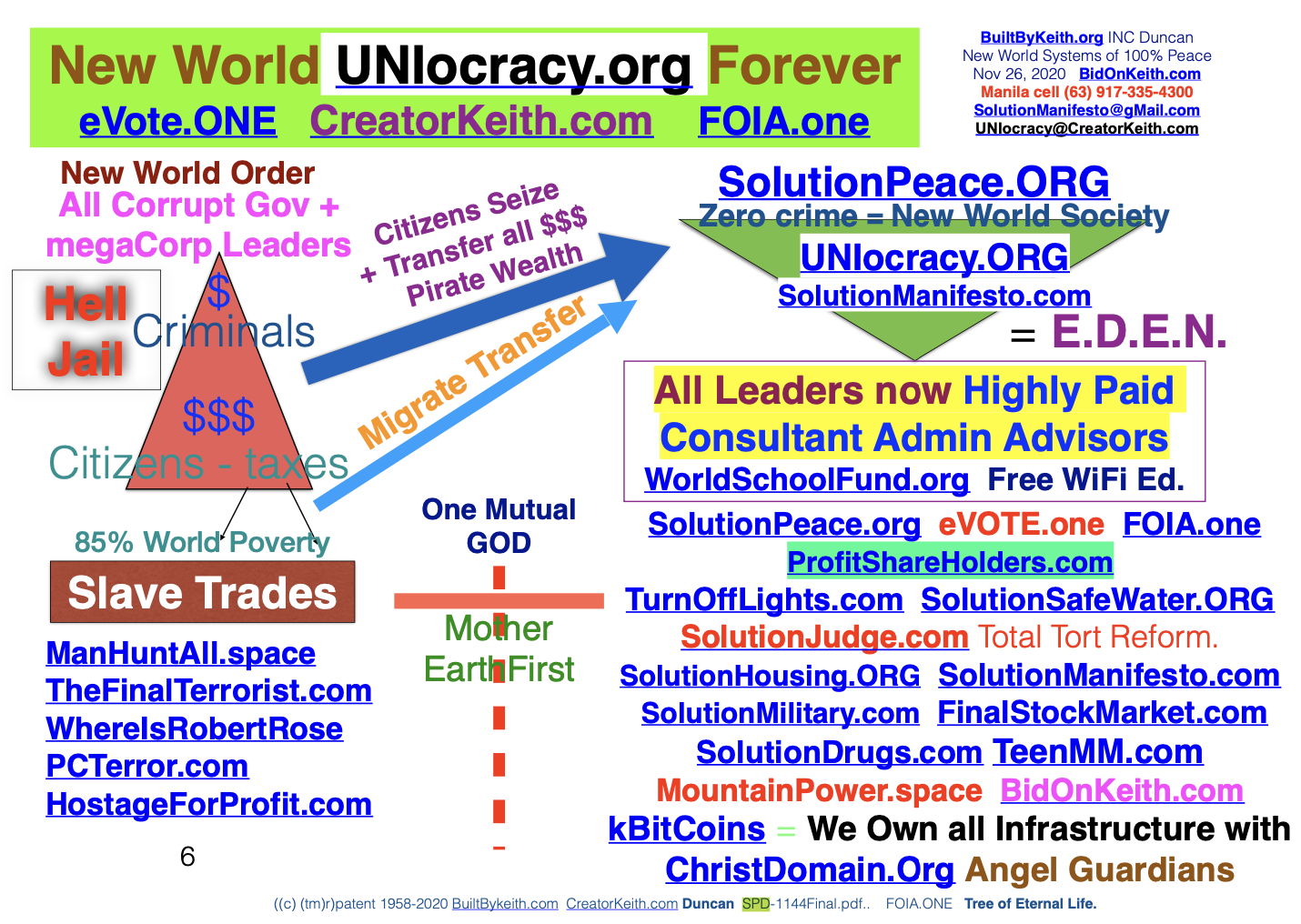 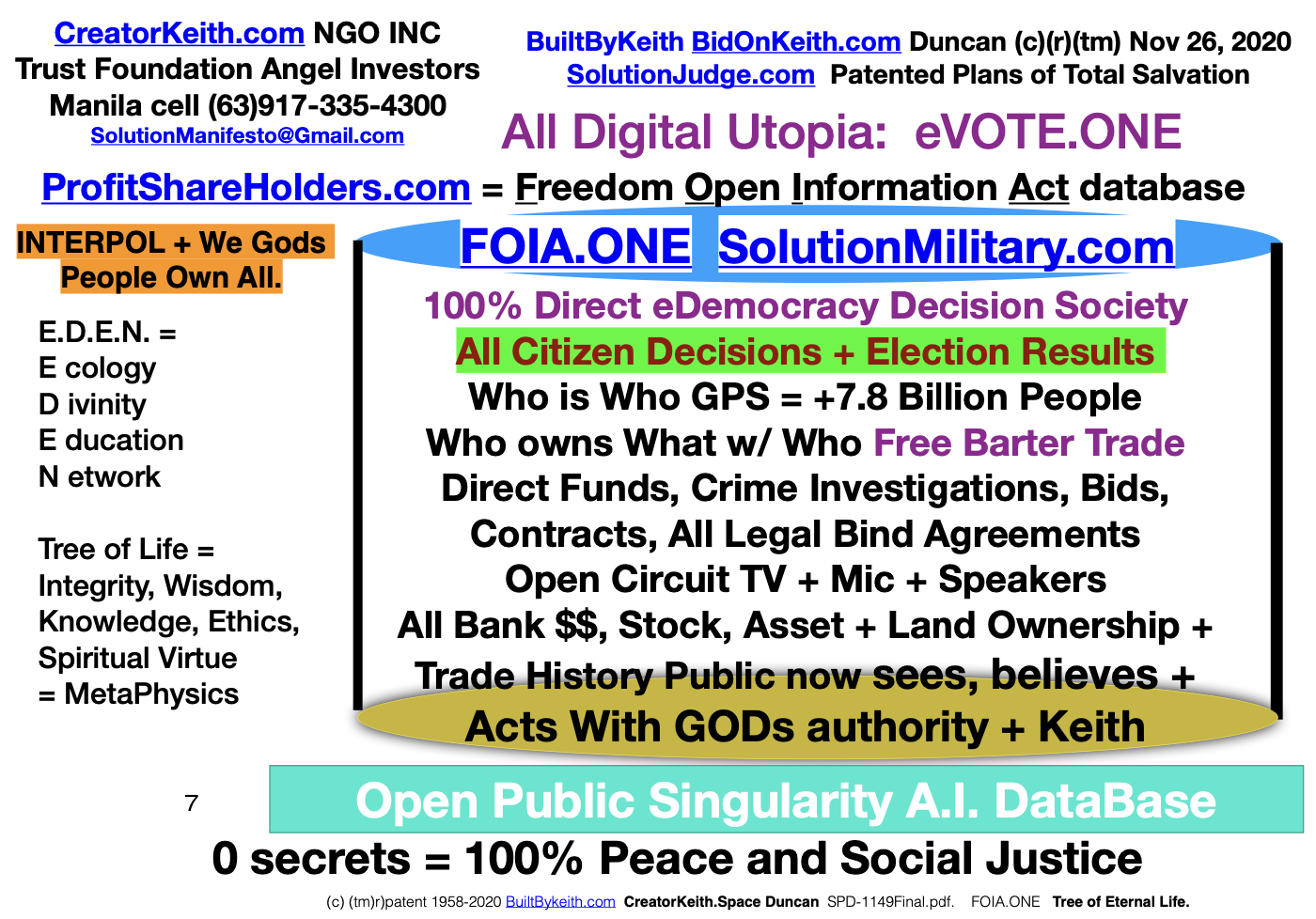 